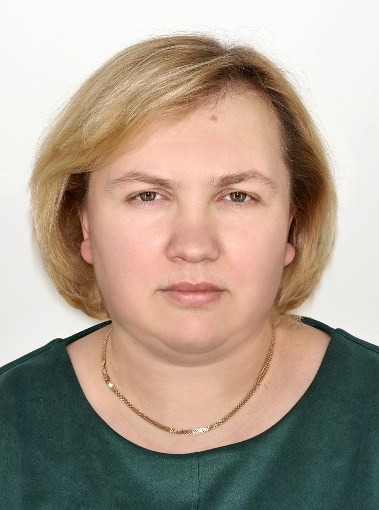 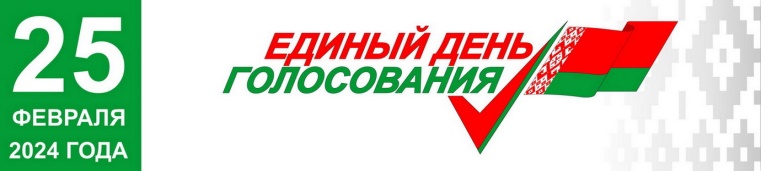                                            Предвыборная программа кандидата в депутаты                                                             Бешенковичского районного Совета депутатов                                                   двадцать девятого созыва по Ржавскому                                                                     избирательному округу № 16                                                                                                         НЕВЕЛЬСКОЙ                                             ОЛЬГИ  ВЛАДИМИРОВНЫ Родилась 10 января 1979 г. в г.п.Бешенковичи, окончила Витебский государственный технологический университет в 2001 г. по специальности “сертификация изделий текстильной и легкой промышленности”, в 2005 г. по специальности  “экономика и управление на предприятии”. Свою трудовую деятельность начала в должности контролера-кассира филиала № 203 ОАО “АСБ Беларусбанк”. Занимала должности ревизора, главного экономиста, заведующего сектором розничного бизнеса. С 2006 г. по настоящее время работаю директором центра банковских услуг № 203  ОАО “АСБ Беларусбанк” в г.п.Бешенковичи.          Депутат Бешенковичского районного Совета депутатов двадцать шестого, двадцать седьмого и двадцать восьмого созывов.         Член белорусской партии “Белая Русь”.           Замужем. Уважаемые избиратели!         Я иду на выборы, понимая проблемы жителей нашего района, которые мы решали вместе в предыдущий период. Выдвижение в депутаты расцениваю как большую честь и ответственность перед Вами.         В случае избрания меня депутатом буду:         -  отстаивать интересы и права своих избирателей;         - способствовать привлечению инвестиций и новых технологий в наш район;          - содействовать развитию предприятий малого и среднего бизнеса, созданию новых рабочих мест;         - поддерживать предпринимательскую активность;         - оказывать содействие в улучшении жилищных условий, газификации и ремонте частных домовладений;         - повышать финансовую грамотность наших граждан, уделяя особое внимание их финансовой безопасности;         - делать все возможное, чтобы наша жизнь была лучше.         Уважаемые избиратели, приглашаю Вас  принять участие в выборах и надеюсь на Вашу активную поддержку. С уважением, Ольга Невельская 